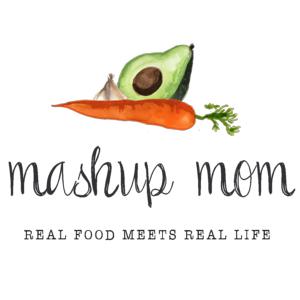 Your ALDI Shopping List (through 4/27)Dairy & refrigerated12 oz Happy Farms shredded cheddar, $2.79 (Tues, Thurs, Fri)
8 oz brick Happy Farms cream cheese, $1.29 (Sun)
Happy Farms Preferred crumbled feta, $2.19 (Mon, Weds)
Park Street Deli 2 pack (16 oz total) classic guacamole, $2.99 (Mon, Tues)Frozen16 oz Season’s Choice frozen sweet corn, $.95 (Sun)GroceryL’Oven Fresh spinach wraps, $2.29 (Mon, Thurs)
Burman’s BBQ sauce, $.95 (Sun)
3 lbs Earthly Grains long grain white rice, $1.99 (Tues, Weds, Fri)
Casa Mamita organic chipotle-lime salsa, $2.29 (Tues, Thurs)
32 oz box Chef’s Cupboard chicken broth, $1.39 (Tues, Weds)
15 oz can Chef’s Cupboard chicken broth, $.49 (Fri)
Can Dakota’s Pride great northern beans, $.69 (Mon)Can Dakota’s Pride Cannellini beans, $.69 (Mon)
Can Dakota’s Pride black beans, $.69 (Tues)
8 oz can Happy Harvest tomato sauce, $.29 (Thurs)
Casa Mamita taco shells, $.89 (Thurs)Meat4 lbs St. Louis spare ribs, $7.96 (Sun)
3 lbs chicken tenderloin, $5.97 (Tues, Weds)
1 lb 80/20 ground beef, $2.89 (Thurs)
12 oz Never Any spinach feta chicken sausage, $2.99 (Fri)ProduceCantaloupe, $1.19 (Mon)
3 lbs anjou pears, $2.49 (Thurs, Fri)
2 bags 8 oz fresh spinach, $3.78 (Mon, Weds, Fri)
Garden salad, $.89 (Weds)
2 cucumbers, $1.18 (Mon, Tues)
3 baby bella mushrooms 8 oz packs, $2.97 (Weds, Thurs)
Bunch green onions, $.79 (Sun, Tues, Thurs)
3 lbs yellow onions, $1.69 (Mon, Tues, Weds, Thurs, Fri)
3 heads garlic, $.99 (Mon, Tues, Weds, Thurs, Fri)
16 oz Campari tomatoes, $1.99 (Mon, Tues)Total: $60.63Note: The days(s) on the shopping list show which meal(s) an item will be used in. If you’re skipping a night, you can easily delete items you don’t need to purchase.ALDI Meal Plan week of 4/28/19 – Find the recipes at MashupMom.comALDI Meal Plan week of 4/28/19 – Find the recipes at MashupMom.comSundayPerfect Instant Pot ribs, cream cheese cornMondayVegetarian white bean wraps, cantaloupeTuesdayChicken burrito bowls, simple tomato cucumber saladWednesdayThyme for a one pan chicken mushroom rice skillet, saladThursdaySneaky ground beef + mushroom tacos, pearsFridayCheesy sausage, rice, & spinach skillet, pearsSaturdayLeftovers – pizza night – eat out – or date night